Windyknowe Home Learning Tasks                                                                   Date issued: Thursday 30th of April 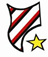 Please try and correct 3 or more sentences. Tooday I wentto for a really lng walkmi dog is verycuteYesterday it wos sow sunnee.Wot time is it. Hoo many days until yoor birthday!Miss Morland as maid lots ov mistakes. Class _________             Literacy   Literacy Task 1 Literacy Task 2Literacy Task 3We are learning to edit and redraft sentences. It’s your turn to be the teacher. Miss Morland has written some sentences on the page below, but she has made quite a few mistakes. Can you rewrite her sentences without the mistakes? Once you have written the sentences correctly, underline the parts you have changed with a coloured pencil. Reading Please login to the Oxford Owl website to access a book for your child to read. If you have finished reading the book from Tuesday, please complete the activities which go along with it. Or choose another book to read. Mild:  Leek HotpotSpicy: Monster Mistake Hot: Mini Beast Poems Extra hot: CornflakeWebsite login: Make sure to click on My Class Login. Username: primary2cmPassword: Windyknowe1We are learning to summarise the main events in a story. From the story that you read, write brief summary of what the story is about. Remember to only mention the key points. What happens in the beginning, middle and end?What is the problem or event that happens? How is it resolved or how does it end? 